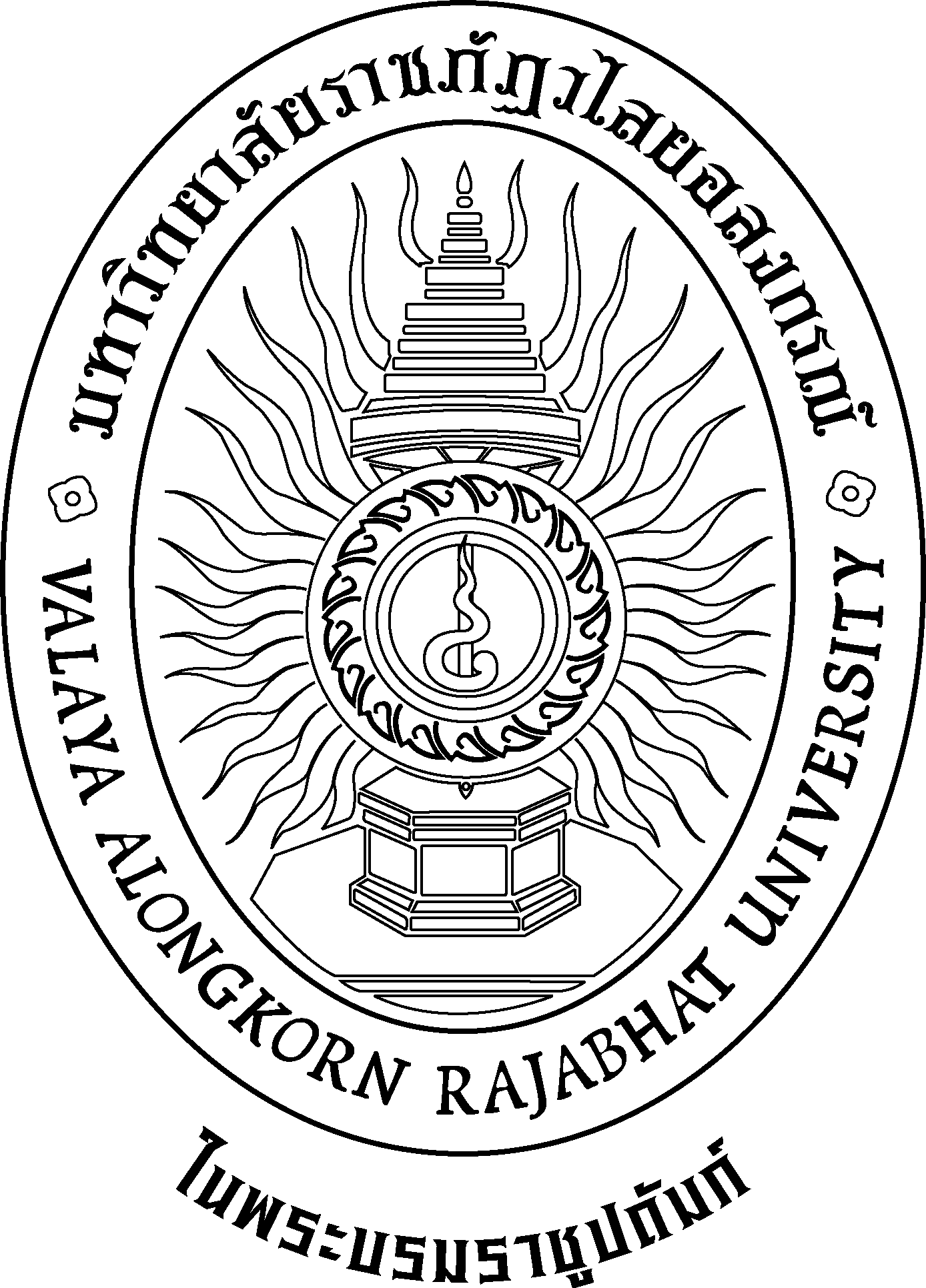 รายละเอียดการแก้ไขหลักสูตร (สมอ.08)หลักสูตรวิทยาศาสตรบัณฑิต  สาขาวิชาโภชนาการและการกำหนดอาหารหลักสูตรใหม่ พ.ศ. 2557คณะวิทยาศาสตร์และเทคโนโลยีมหาวิทยาลัยราชภัฏวไลยอลงกรณ์ ในพระบรมราชูปถัมภ์จังหวัดปทุมธานีรายละเอียดการแก้ไขหลักสูตร (สมอ.08)หลักสูตรวิทยาศาสตรบัณฑิต สาขาวิชาโภชนาการและการกำหนดอาหารหลักสูตรใหม่ พ.ศ. 2557ชื่อสถาบันอุดมศึกษา	: 	มหาวิทยาลัยราชภัฏวไลยอลงกรณ์ ในพระบรมราชูปถัมภ์ จังหวัดปทุมธานีคณะ/วิทยาลัย	:	วิทยาศาสตร์และเทคโนโลยีรหัสและชื่อหลักสูตร ภาษาไทย	:	หลักสูตรวิทยาศาสตรบัณฑิต สาขาวิชาโภชนาการและ		การกำหนดอาหารภาษาอังกฤษ	:	Bachelor of Science Program in Nutrition and Dieteticsชื่อปริญญาและสาขาวิชา ภาษาไทย	ชื่อเต็ม	:	วิทยาศาสตรบัณฑิต (โภชนาการและการกำหนดอาหาร) ชื่อย่อ	:	วท.บ.(โภชนาการและการกำหนดอาหาร) ภาษาอังกฤษ	 ชื่อเต็ม	:	Bachelor of Science (Nutrition and Dietetics) ชื่อย่อ	:	B.Sc.(Nutrition and Dietetics)สถานภาพของหลักสูตรและการพิจารณาอนุมัติ/เห็นชอบหลักสูตร หลักสูตรใหม่ พ.ศ. 2557 ฉบับดังกล่าวนี้ได้รับทราบการให้ความเห็นชอบ จากสำนักงานคณะกรรมการการอุดมศึกษา เมื่อวันที่ 17 เดือน เมษายน พ.ศ. 2557 หลักสูตรใหม่ พ.ศ. 2557 เริ่มใช้ตั้งแต่ภาคการศึกษาที่ 1 ปีการศึกษาที่ 2557 สถานะ การแก้ไขปรับปรุงหลักสูตรเล็กน้อย (สมอ.08)4. เหตุผลในการปรับปรุงแก้ไขเนื่องจากมีการรับอาจารย์เพิ่มและย้ายอาจารย์ประจำหลักสูตร ทางหลักสูตรจึงต้องมีการปรับเปลี่ยนคณะกรรมการอาจารย์ประจำหลักสูตรและอาจารย์ผู้รับผิดชอบหลักสูตรให้เป็นไปตามเกณฑ์มาตรฐานหลักสูตรระดับปริญญาตรี พ.ศ. 25485.  สาระในการปรับปรุงแก้ไข  	เปลี่ยนคณะกรรมการอาจารย์ประจำหลักสูตร และอาจารย์ผู้รับผิดชอบหลักสูตร จาก     ผู้ช่วยศาสตราจารย์ ดร. มนัญญา คำวชิระพิทักษ์ เป็น อาจารย์ศกุนตาล์ มานะกล้าตารางเปรียบเทียบข้อแตกต่างระหว่างหลักสูตรเดิมกับหลักสูตรฉบับปรับปรุงเล็กน้อย		5.1 การปรับคณะกรรมการอาจารย์ประจำหลักสูตร และอาจารย์ผู้รับผิดชอบหลักสูตร หมายเหตุ * หมายถึงอาจารย์ผู้รับผิดชอบหลักสูตร 6. ไม่กระทบโครงสร้างหลักสูตรภายหลังปรับปรุงแก้ไข เมื่อเปรียบเทียบกับโครงสร้างเดิม และเกณฑ์มาตรฐานหลักสูตรระดับปริญญาตรี พ.ศ. 2548 ของกระทรวงศึกษาธิการ				                    รับรองความถูกต้องของข้อมูล				        (ลงชื่อ)  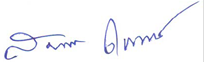 				               (รองศาสตราจารย์ ดร.สมบัติ  คชสิทธิ์)			      	                          ตำแหน่ง อธิการบดี			      	                 วันที่ 4 เดือน ธันวาคม พ.ศ. 2558ปรับปรุงหลักสูตรเล็กน้อย (สมอ.08) พ.ศ.เริ่มใช้กับนักศึกษา        ที่เข้าศึกษา               ในปีการศึกษาเริ่มใช้ภาคการศึกษา/ปีการศึกษาครั้งที่/ วัน-เดือน-ปีสภาวิชาการเห็นชอบครั้งที่/ วัน-เดือน-ปีสภามหาวิทยาลัยอนุมัติ255725571/25571/255821 มกราคม 25582/25585 กุมภาพันธ์ 2558255825581/255811/255819 พฤศจิกายน 255813/25583 ธันวาคม 2558หลักสูตรปรับปรุงเล็กน้อย (สมอ.08) พ.ศ. 2557หลักสูตรปรับปรุงเล็กน้อย (สมอ.08) พ.ศ. 2557หลักสูตรปรับปรุงเล็กน้อย (สมอ.08) พ.ศ. 2557หลักสูตรปรับปรุงเล็กน้อย (สมอ.08) พ.ศ. 2558หลักสูตรปรับปรุงเล็กน้อย (สมอ.08) พ.ศ. 2558หลักสูตรปรับปรุงเล็กน้อย (สมอ.08) พ.ศ. 2558เหตุผลชื่อ-นามสกุลคุณวุฒิ/สาขาวิชาที่จบ(เรียงคุณวุฒิ เอก/โท/ตรี)สถาบันการศึกษาที่จบ/ปีการศึกษาที่จบชื่อ-นามสกุลคุณวุฒิ/สาขาวิชาที่จบ(เรียงคุณวุฒิ เอก/โท/ตรี)สถาบันการศึกษาที่จบ/ปีการศึกษาที่จบเหตุผล1. ผศ.ดร. สุนาฏ  เตชางามPh.D. (Clinical Sciences)M.S. (Clinical Nutrition)วท.บ. (ชีววิทยา)University of Sherbrooke, Sherbrooke, Canada, 2538.North Texas StateUniversity, Denton, U.S.A., 2521.มหาวิทยาลัยเชียงใหม่, 2518.1. ผศ.ดร. สุนาฏ  เตชางามPh.D. (Clinical Sciences)M.S. (Clinical Nutrition)วท.บ. (ชีววิทยา)University of Sherbrooke, Sherbrooke, Canada, 2538.North Texas State University, Denton, U.S.A., 2521.มหาวิทยาลัยเชียงใหม่, 2518.เพื่อให้เป็นไปตามประกาศ กระทรวงศึกษา-ธิการ เรื่อง “เกณฑ์มาตรฐานหลักสูตรระดับปริญญาตรี พ.ศ. 2548”2. ผศ.ดร. มนัญญา 
คำวชิระพิทักษ์ปร.ด. (วิทยาศาสตร์การอาหาร)วท.ม. (วิทยาศาสตร์การอาหาร)วท.บ. (คหกรรมศาสตร์)มหาวิทยาลัยเกษตรศาสตร์, 2548.สถาบันเทคโนโลยีพระจอมเกล้า
เจ้าคุณทหารลาดกระบัง, 2542.มหาวิทยาลัยเกษตรศาสตร์, 2538.2. อ.ศกุนตาล์มานะกล้า*วท.ม.(สาธารณสุขศาสตร์) สาขาวิชาโภชนวิทยาวท.บ. (ประมง)มหาวิทยาลัยมหิดล, 2557.มหาวิทยาลัยเกษตรศาสตร์, 2553.เพื่อให้เป็นไปตามประกาศ กระทรวงศึกษา-ธิการ เรื่อง “เกณฑ์มาตรฐานหลักสูตรระดับปริญญาตรี พ.ศ. 2548”3. อ. ใยแพรชาตรีวท.ม. (โภชนศาสตร์)วท.บ. (โภชนวิทยา) เกียรตินิยมมหาวิทยาลัยมหิดล, 2556.มหาวิทยาลัยมหิดล, 2552.3. อ. ใยแพรชาตรี*วท.ม. (โภชนศาสตร์)วท.บ. (โภชนวิทยา) เกียรตินิยมมหาวิทยาลัยมหิดล, 2556.มหาวิทยาลัยมหิดล, 2552.เพื่อให้เป็นไปตามประกาศ กระทรวงศึกษา-ธิการ เรื่อง “เกณฑ์มาตรฐานหลักสูตรระดับปริญญาตรี พ.ศ. 2548”หลักสูตรปรับปรุงเล็กน้อย (สมอ.08) พ.ศ. 2557หลักสูตรปรับปรุงเล็กน้อย (สมอ.08) พ.ศ. 2557หลักสูตรปรับปรุงเล็กน้อย (สมอ.08) พ.ศ. 2557หลักสูตรปรับปรุงเล็กน้อย (สมอ.08) พ.ศ. 2558หลักสูตรปรับปรุงเล็กน้อย (สมอ.08) พ.ศ. 2558หลักสูตรปรับปรุงเล็กน้อย (สมอ.08) พ.ศ. 2558เหตุผลชื่อ-นามสกุลคุณวุฒิ/สาขาวิชาที่จบ(เรียงคุณวุฒิ เอก/โท/ตรี)สถาบันการศึกษาที่จบ/ปีการศึกษาที่จบชื่อ-นามสกุลคุณวุฒิ/สาขาวิชาที่จบ(เรียงคุณวุฒิ เอก/โท/ตรี)สถาบันการศึกษาที่จบ/ปีการศึกษาที่จบเหตุผล4. อ. ภวินท์พล โชติวรรณวิรัชวท.ม. (โภชนาการและการกำหนดอาหาร)วท.บ. (ชีววิทยา)มหาวิทยาลัยมหิดล, 2553.มหาวิทยาลัยมหิดล, 2549.4. อ. ภวินท์พล โชติวรรณวิรัชวท.ม. (โภชนาการและการกำหนดอาหาร)วท.บ. (ชีววิทยา)มหาวิทยาลัยมหิดล, 2553.มหาวิทยาลัยมหิดล, 2549.5. อ.ดร. สัจนา พัฒนาศักดิ์Ph.D. (Microbiology & Immunology)M.Sc. (Microbiology & ImmunologyM.Sc. (Molecular biology and genetic engineering)วท.บ. (ชีววิทยา)Georgetown University, Washington, D.C. U.S.A., 2554.Georgetown University, Washington, D.C. U.S.A., 2546.มหาวิทยาลัยมหิดล, 2544.จุฬาลงกรณ์มหาวิทยาลัย, 2542.5. อ.ดร. สัจนา พัฒนาศักดิ์Ph.D. (Microbiology & Immunology)M.Sc. (Microbiology & ImmunologyM.Sc. (Molecular biology and genetic engineering)วท.บ. (ชีววิทยา)Georgetown University, Washington, D.C. U.S.A., 2554.Georgetown University, Washington, D.C. U.S.A., 2546.มหาวิทยาลัยมหิดล, 2544.จุฬาลงกรณ์มหาวิทยาลัย, 2542.หมวดวิชาเกณฑ์กระทรวงศึกษาธิการ พ.ศ. 2548โครงสร้างเดิมหลักสูตรปรับปรุงเล็กน้อย (สมอ.08) พ.ศ. 2557โครงการสร้างใหม่หลักสูตรปรับปรุงเล็กน้อย (สมอ.08) พ.ศ.25581) หมวดวิชาศึกษาทั่วไป ไม่น้อยกว่า30 หน่วยกิต30 หน่วยกิต30 หน่วยกิต   1.1) กลุ่มวิชาภาษาและการสื่อสาร-9 หน่วยกิต-   1.2) กลุ่มวิชามนุษยศาสตร์และสังคมศาสตร์-13 หน่วยกิต-   1.3) กลุ่มวิชาคณิตศาสตร์วิทยาศาสตร์และเทคโนโลยี-8 หน่วยกิต-2) หมวดวิชาเฉพาะ ไม่น้อยกว่า84 หน่วยกิต104 หน่วยกิต104 หน่วยกิต   2.1) กลุ่มวิชาเนื้อหา ไม่น้อยกว่า-97 หน่วยกิต97 หน่วยกิต        2.1.1) กลุ่มวิชาบังคับ-89 หน่วยกิต89 หน่วยกิต        2.1.2) กลุ่มวิชาเลือก-8 หน่วยกิต8 หน่วยกิต   2.2) กลุ่มวิชาปฏิบัติการและฝึกประสบการณ์วิชาชีพ ไม่น้อยกว่า-7 หน่วยกิต7 หน่วยกิต3) หมวดวิชาเลือกเสรี ไม่น้อยกว่า6 หน่วยกิต6 หน่วยกิต6 หน่วยกิตหน่วยกิตรวม ไม่น้อยกว่า120 หน่วยกิต140 หน่วยกิต140 หน่วยกิต